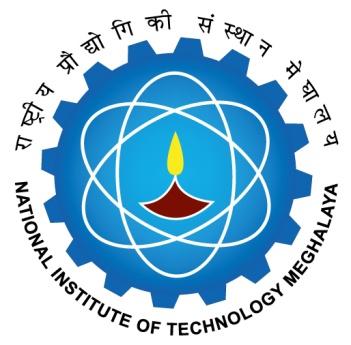 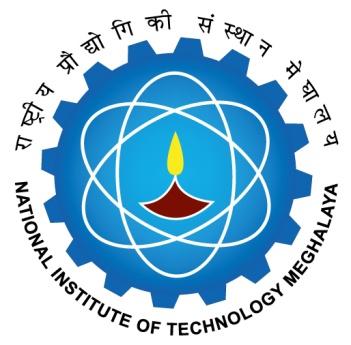 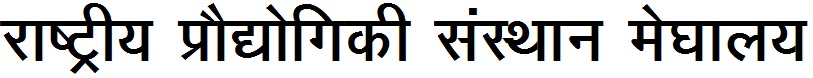 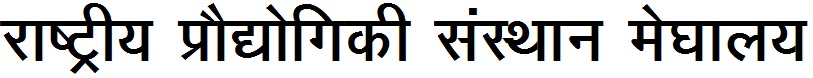 Ph.D. Semester/Course Registration Form(To be filled by all Ph.D Scholars at the beginning of each Semester)Check list for Semester/Course Registration:Form VIII A along with Progress Report (if Ph.D Registration is completed).Fee Receipt(s).Date:											       Signature of ScholarRemarks:____________________________________________________________Signature of Supervisor(s)							                      		 Signature of HoDForwarded to Academic Section:Any other Remarks:Signature of JA			                   Signature of Supdt.(AA)		      	   	 Signature of AR(AA)Signature of PIC(PG&R)                                                                                                                              Dean(AA)1.Fee paid receipt no: ________________________Fee paid receipt no: ________________________2. Date:_________3. Semester: Autumn/Spring3. Semester: Autumn/Spring4. Year___________5.Name  of Scholar__________________________________________________________________________________________Name  of Scholar__________________________________________________________________________________________Name  of Scholar__________________________________________________________________________________________Name  of Scholar__________________________________________________________________________________________Name  of Scholar__________________________________________________________________________________________Name  of Scholar__________________________________________________________________________________________6.Roll no _____________________7. Department________________7. Department________________7. Department________________8. Date of Admission/Enrolment____________________8. Date of Admission/Enrolment____________________9.Category (Please tick): Full time/ Sponsored (Part Time)/ Project Fellow Category (Please tick): Full time/ Sponsored (Part Time)/ Project Fellow Category (Please tick): Full time/ Sponsored (Part Time)/ Project Fellow Category (Please tick): Full time/ Sponsored (Part Time)/ Project Fellow 10. Registration Date___________________________10. Registration Date___________________________11.(a) Name of  Supervisor_____________________________________________________________________________________(a) Name of  Supervisor_____________________________________________________________________________________(a) Name of  Supervisor_____________________________________________________________________________________(a) Name of  Supervisor_____________________________________________________________________________________(a) Name of  Supervisor_____________________________________________________________________________________(a) Name of  Supervisor_____________________________________________________________________________________(b) Name of Co-Supervisor__________________________________________________________________________________(b) Name of Co-Supervisor__________________________________________________________________________________(b) Name of Co-Supervisor__________________________________________________________________________________(b) Name of Co-Supervisor__________________________________________________________________________________(b) Name of Co-Supervisor__________________________________________________________________________________(b) Name of Co-Supervisor__________________________________________________________________________________12.No of semesters completed: __________No of semesters completed: __________No of semesters completed: __________No of semesters completed: __________No of semesters completed: __________No of semesters completed: __________13.Courses to be registered:Courses to be registered:Courses to be registered:Courses to be registered:Courses to be registered:Courses to be registered:Sl. No.Course Code Course TitleLTPCreditSignature of Course Instructor